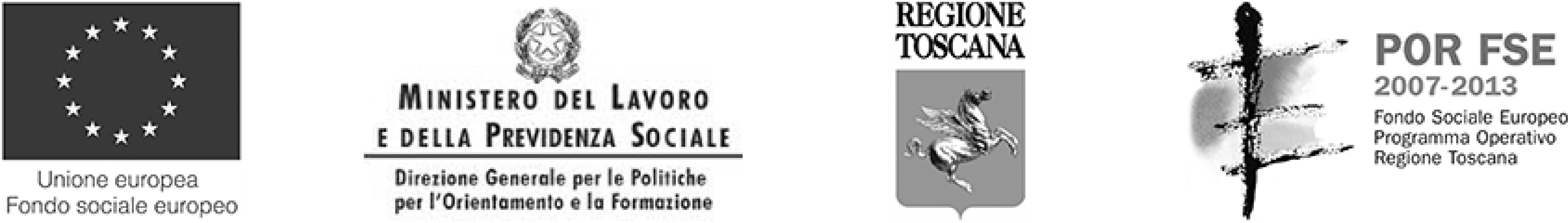 5. Individuazione competenze obiettivo di apprendimentoCompetenza: Competenza:Nome Alunno/aAziendadefinizioneDescrizionedefinizioneDescrizione